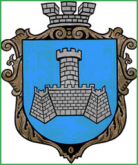 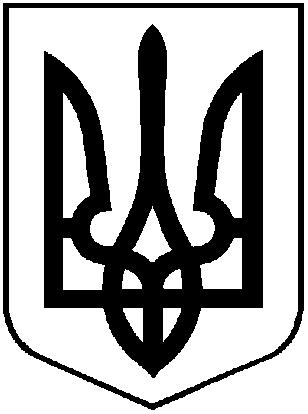 УКРАЇНАХМІЛЬНИЦЬКА МІСЬКА РАДАВІННИЦЬКОЇ ОБЛАСТІ                   Р О З П О Р Я Д Ж Е Н Н Я               МІСЬКОГО  ГОЛОВИ«23» лютого 2017 р.                                                                                       № 78-р    Про створення робочої групи з питань підготовки буклетів та іншої друкованої продукції про інвестиційнийпотенціал міста  Хмільника          З метою створення в місті сприятливих умов для залучення і ефективного використання вітчизняних та іноземних інвестицій щодо розвитку економіки, формування привабливого інвестиційного клімату міста, керуючись ст. 42 Закону України "Про місцеве самоврядування в Україні":Створити робочу групу з питань підготовки  буклетів та іншої друкованої  продукції про інвестиційний потенціал міста Хмільника. Координацію роботи та узагальнення інформації щодо виконання цього розпорядження покласти на управління економічного розвитку та євро- інтеграції міської ради. Контроль за виконанням даного розпорядження залишаю за собою.Міський голова                                                                       С.Б. Редчик                                                                                                                                    Додаток                                                                                                                                                   до розпорядження                                                                                                                                                  міського голови                                                                                                                                                  №78-р від 23 лютого 2017р.Склад робочої групиз питань підготовки  буклетів та іншої друкованої  продукції про інвестиційний потенціал міста ХмільникаРедчик Сергій Борисович – міський голова, голова робочої групи.Павлюк Ігор Миколайович – керуючий справами виконавчого комітету міської ради, заступник голови робочої групи.Кондратовець Ольга Василівна – начальник відділу прогнозування та залучення інвестицій управління економічного розвитку та євроінтеграції міської ради, секретар робочої групи.Підвальнюк Юрій Григорович – начальник управління економічного розвитку та євроінтеграції міської ради.Тищенко Тетяна Петрівна – в.о. начальника фінансового управління міської ради.Марчук Вікторія Олександрівна – провідний спеціаліст відділу прогнозування та залучення інвестицій управління економічного розвитку та євроінтеграції міської ради.Тендерис Оксана Володимирівна – начальник відділу організаційно-кадрової роботи міської ради.Загниборода Михайло Миколайович – начальник управління місто- будування та архітектури міської ради, головний архітектор міста.Кулик Оксана Василівна - начальник відділу земельних відносин міської ради.Сташок Ігор Георгійович – начальник управління житлово-комунального господарства та комунальної власності.Мазур Наталія Петрівна – начальник відділу інформаційної діяльності та комунікацій з громадськістю міської ради.Шевченко Людмила Василівна – радник –консультант міського голови.Полонський Сергій Борисович – начальник КП «Хмільниккомунсервіс».Прокопович Юрій Іванович – начальник КП «Хмільницька ЖЕК».Загіка Володимир Михайлович –Начальник ДП «Хмільникводоканал» (за згодою). Пачевський Віталій Григорович –  начальник відділу з питань  фізичної культури та спорту міської ради. Коведа Галина Іванівна – начальник управління освіти. Поліщученко Руслана Миколаївна -  начальник архівного відділу міської ради.Михайлиця Оксана Анатоліївна – краєзнавець центральної районної бібліотеки  для дорослих (за згодою).Пацанівська Наталя Миколаївна – директор історичного музею м. Хмільника (за згодою).         Міський голова                                                                      С.Б Редчик